.STEP SIDE SLIDE, STEP WIDE SIDE TOUCH, ROLLIN' VINE LEFT WITH TOUCHBeginner option:MAMBO FORWARD, MAMBO BACK, 2X ¼ PIVOTSBeginner option:JAZZ BOX WITH CROSS, & HEEL JACK, HOLD, & ¼ PIVOTWALK, STOMP, STOMP, ¼ SWIVEL, ½ SWIVEL, WALK 3X, TAP HEEL FORWARD& BALL CROSS, ½ UNWIND, SHUFFLE SIDE, ¼ ROCK, SHUFFLE FORWARDREPEATMusic stops close to end of song during wall 6 (facing 3:00). Just keep dancing. It fits well with the words & stepsGet Outta My Way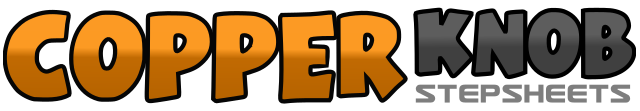 .......Count:40Wall:4Level:Improver.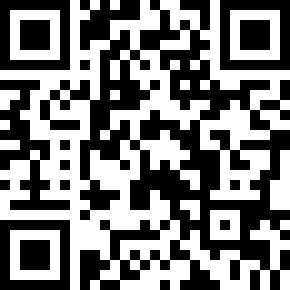 Choreographer:Dawn Rathbun (USA)Dawn Rathbun (USA)Dawn Rathbun (USA)Dawn Rathbun (USA)Dawn Rathbun (USA).Music:Get Outta My Way - Carolina RainGet Outta My Way - Carolina RainGet Outta My Way - Carolina RainGet Outta My Way - Carolina RainGet Outta My Way - Carolina Rain........1-2Step side right, slide left in (weight left)3-4Step side wide right, touch left next to right5-6Step forward left ¼ left, step back right ½ left7-8Step side left ¼ left, touch right next to left5-6-7-8Vine left: step side left, cross right behind left, step side left, touch right next to left1&2Step forward right, recover back left, step back right3&4Step back left, recover forward right, step forward left5-6Step forward right, pivot ¼ left (weight on left)7-8Step forward right, pivot ¼ left (weight on left)1-2-3-4Rockin' chair: step forward right, recover back left, step back right, recover forward left1-2Cross right over left, step back left3-4Step side right, cross left over right&5-6Step back right, tap left heel forward, hold&7-8Ball left next to right, step forward right, ¼ pivot left (weight on left)1-2-3Step forward right, stomp left slightly back, stomp right in place&4Swivel heels left (slight ¼ turn right with body full turn of head), swivel heels right (past original position) ½ turn left (brings you back to your front wall)5-6Step forward left, step forward right7-8Step forward left, tap right heel forward&1-2Ball right, cross left over right, ½ turn right (weight on left)3&4Step side right, slide left to right, step side right5-6Cross left behind right stepping ¼ left, recover weight forward right7&8Step forward left, slide right to left, step forward left